COLEGIO EMILIA RIQUELMEGUIA DE APRENDIZAJE EN CASAACTIVIDAD VIRTUAL SEMANA DEL 09 AL 13 DE NOVIEMBRECOLEGIO EMILIA RIQUELMEGUIA DE APRENDIZAJE EN CASAACTIVIDAD VIRTUAL SEMANA DEL 09 AL 13 DE NOVIEMBRECOLEGIO EMILIA RIQUELMEGUIA DE APRENDIZAJE EN CASAACTIVIDAD VIRTUAL SEMANA DEL 09 AL 13 DE NOVIEMBRE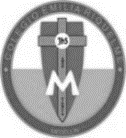 Asignatura: SocialesGrado:   4°Docente: Estefanía LondoñoDocente: Estefanía LondoñoLunes, 09 de Noviembre del 2020   Agenda virtual: Continuación de la dinámica con la profe. (Clase virtual 12:00m)Martes, 10 de Noviembre del 2020   Agenda virtual: Repaso para el bimestral. Recomendaciones de trabajo autónomo: Para repasar para el bimestral de manera autónoma se debe tener en cuenta todos los temas trabajados durante el Cuarto periodo, realizar una lectura de cada uno de ellos y observar las actividades realizadas. Se puede realizar un resumen en una hoja de reciclaje en la cual escribas las temáticas con palabras claves la cuales te hagan recordar fácilmente lo visto en clase. Imagina algunas preguntas que te pueden aparecer en el bimestral, las puedes formular y luego dar respuesta a estas. De esta manera puedes realizar un buen repaso y prepararte muy bien para tu bimestral. NO HAY QUE ENVIAR EVIDENCIAS DEL REPASO, ES UN TRABAJO AUTÓNOMO QUE REALIZA LA ESTUDIANTE. Viernes, 13 de Noviembre del 2020   Agenda virtual: Jornada peliculera (Clase virtual 11:30m)Durante esta clase tendremos la visualización de una película, donde compartiremos y pasaremos un rato muy agradable. Pueden tener crispetas o mecato. Lunes, 09 de Noviembre del 2020   Agenda virtual: Continuación de la dinámica con la profe. (Clase virtual 12:00m)Martes, 10 de Noviembre del 2020   Agenda virtual: Repaso para el bimestral. Recomendaciones de trabajo autónomo: Para repasar para el bimestral de manera autónoma se debe tener en cuenta todos los temas trabajados durante el Cuarto periodo, realizar una lectura de cada uno de ellos y observar las actividades realizadas. Se puede realizar un resumen en una hoja de reciclaje en la cual escribas las temáticas con palabras claves la cuales te hagan recordar fácilmente lo visto en clase. Imagina algunas preguntas que te pueden aparecer en el bimestral, las puedes formular y luego dar respuesta a estas. De esta manera puedes realizar un buen repaso y prepararte muy bien para tu bimestral. NO HAY QUE ENVIAR EVIDENCIAS DEL REPASO, ES UN TRABAJO AUTÓNOMO QUE REALIZA LA ESTUDIANTE. Viernes, 13 de Noviembre del 2020   Agenda virtual: Jornada peliculera (Clase virtual 11:30m)Durante esta clase tendremos la visualización de una película, donde compartiremos y pasaremos un rato muy agradable. Pueden tener crispetas o mecato. Lunes, 09 de Noviembre del 2020   Agenda virtual: Continuación de la dinámica con la profe. (Clase virtual 12:00m)Martes, 10 de Noviembre del 2020   Agenda virtual: Repaso para el bimestral. Recomendaciones de trabajo autónomo: Para repasar para el bimestral de manera autónoma se debe tener en cuenta todos los temas trabajados durante el Cuarto periodo, realizar una lectura de cada uno de ellos y observar las actividades realizadas. Se puede realizar un resumen en una hoja de reciclaje en la cual escribas las temáticas con palabras claves la cuales te hagan recordar fácilmente lo visto en clase. Imagina algunas preguntas que te pueden aparecer en el bimestral, las puedes formular y luego dar respuesta a estas. De esta manera puedes realizar un buen repaso y prepararte muy bien para tu bimestral. NO HAY QUE ENVIAR EVIDENCIAS DEL REPASO, ES UN TRABAJO AUTÓNOMO QUE REALIZA LA ESTUDIANTE. Viernes, 13 de Noviembre del 2020   Agenda virtual: Jornada peliculera (Clase virtual 11:30m)Durante esta clase tendremos la visualización de una película, donde compartiremos y pasaremos un rato muy agradable. Pueden tener crispetas o mecato. Lunes, 09 de Noviembre del 2020   Agenda virtual: Continuación de la dinámica con la profe. (Clase virtual 12:00m)Martes, 10 de Noviembre del 2020   Agenda virtual: Repaso para el bimestral. Recomendaciones de trabajo autónomo: Para repasar para el bimestral de manera autónoma se debe tener en cuenta todos los temas trabajados durante el Cuarto periodo, realizar una lectura de cada uno de ellos y observar las actividades realizadas. Se puede realizar un resumen en una hoja de reciclaje en la cual escribas las temáticas con palabras claves la cuales te hagan recordar fácilmente lo visto en clase. Imagina algunas preguntas que te pueden aparecer en el bimestral, las puedes formular y luego dar respuesta a estas. De esta manera puedes realizar un buen repaso y prepararte muy bien para tu bimestral. NO HAY QUE ENVIAR EVIDENCIAS DEL REPASO, ES UN TRABAJO AUTÓNOMO QUE REALIZA LA ESTUDIANTE. Viernes, 13 de Noviembre del 2020   Agenda virtual: Jornada peliculera (Clase virtual 11:30m)Durante esta clase tendremos la visualización de una película, donde compartiremos y pasaremos un rato muy agradable. Pueden tener crispetas o mecato. 